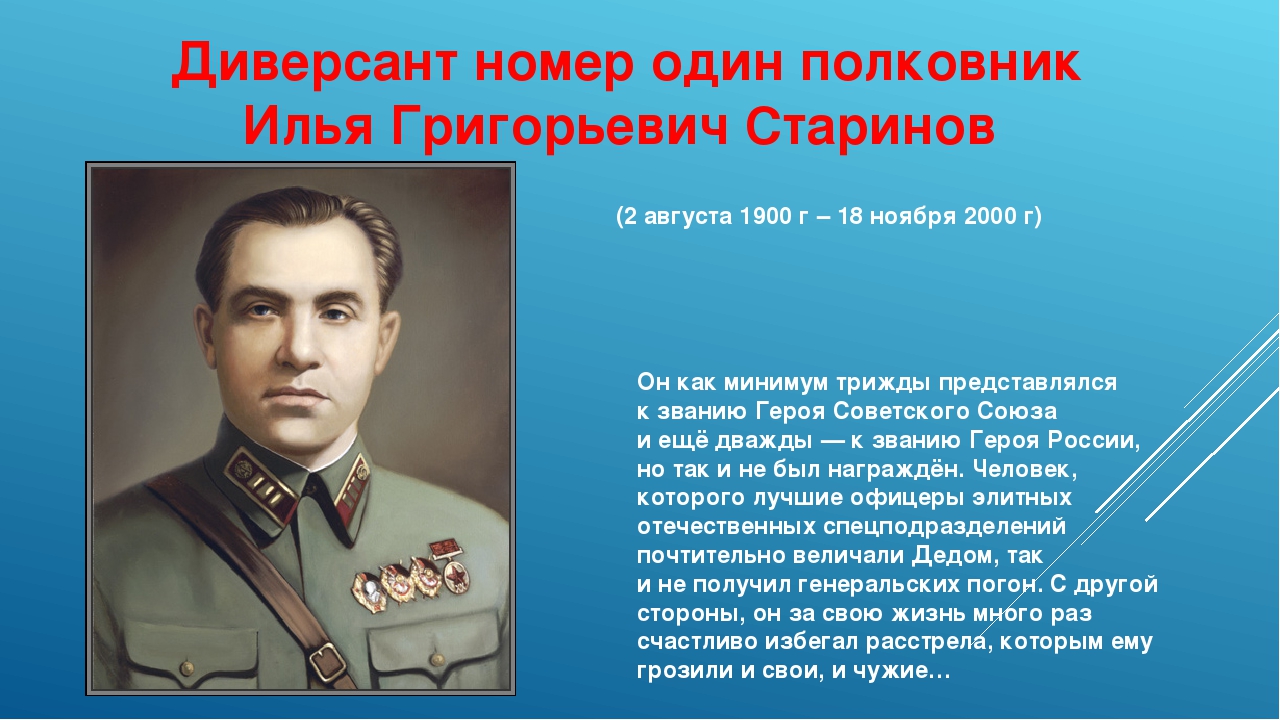 Фильм посвящен удивительной судьбе длиною в век уникального человека, талантливого ученого и военного.ИЛЬЯ ГРИГОРЬЕВИЧ СТАРИНОВ - "ДЕДУШКА СОВЕТСКОГО СПЕЦНАЗА"Илья Григорьевич Старинов (20 июля 1900 г. - 18 ноября 2000 г.) - советский военный деятель, полковник, партизан-диверсант, «дедушка советского спецназа».Читайте его книги и книги об этой легендарной личности.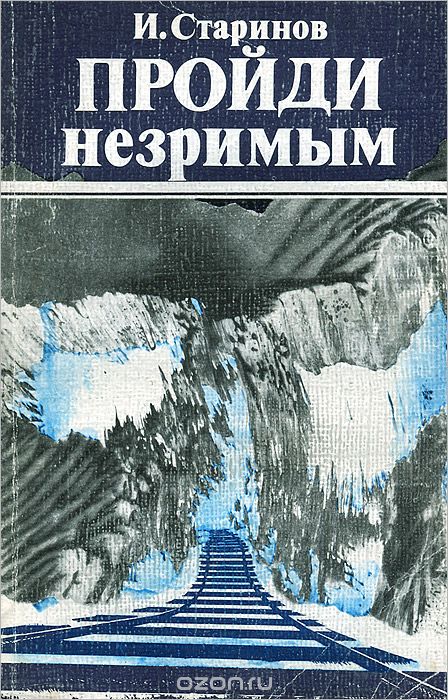 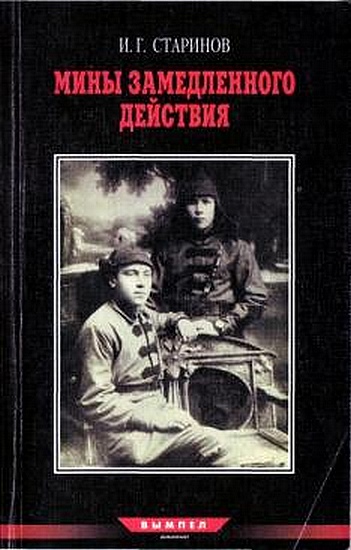 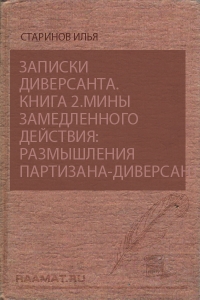 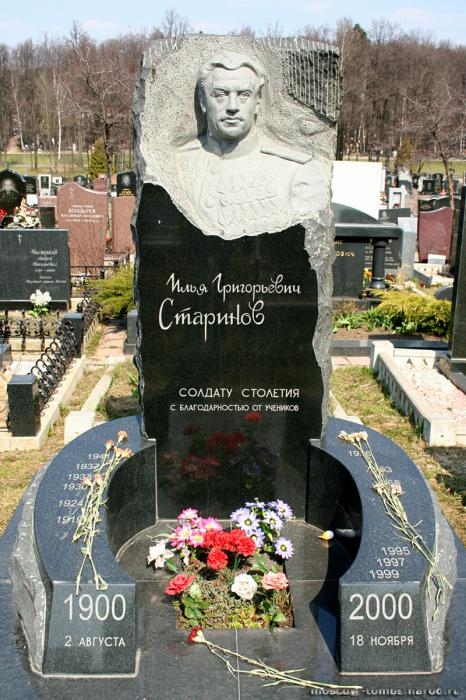 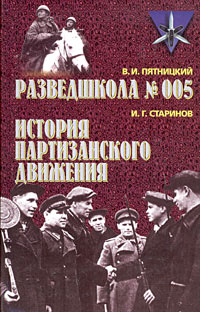 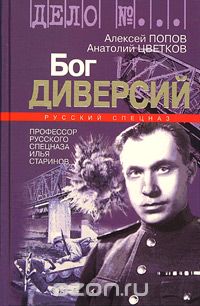 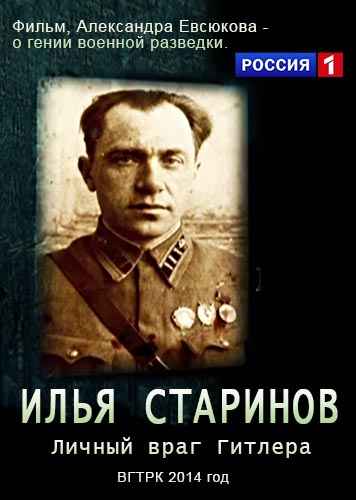 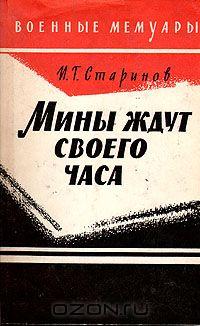 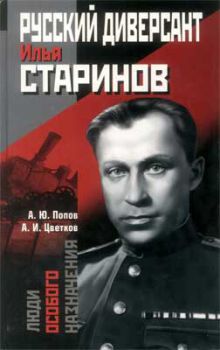 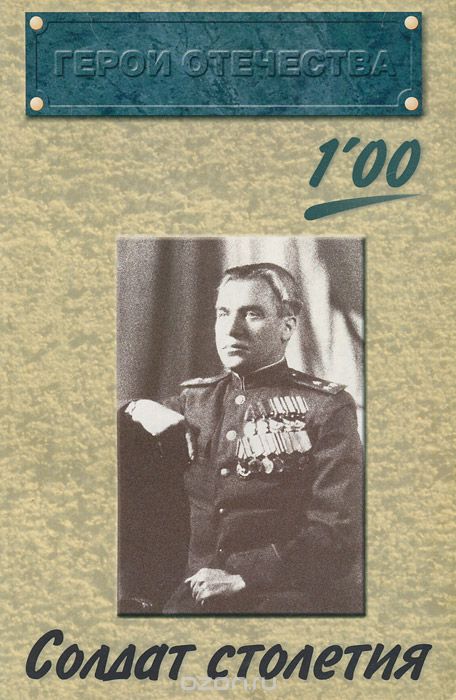 